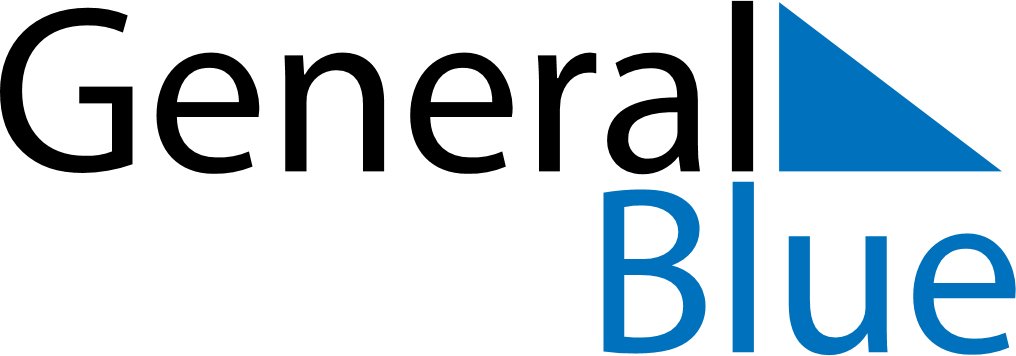 January 2030January 2030January 2030GreenlandGreenlandMondayTuesdayWednesdayThursdayFridaySaturdaySunday123456New Year’s DayEpiphany78910111213141516171819202122232425262728293031